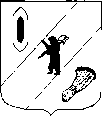 АДМИНИСТРАЦИЯ  ГАВРИЛОВ-ЯМСКОГОМУНИЦИПАЛЬНОГО  РАЙОНАПОСТАНОВЛЕНИЕ18.03.2024  № 229О внесении изменений в постановление Администрации Гаврилов-Ямского муниципального района от 10.01.2022 № 2В соответствии с решением Собрания представителей Гаврилов-Ямского муниципального района от 15.12.2023 № 281 «О бюджете Гаврилов - Ямского муниципального района на 2024 год и на плановый период 2025 и 2026 годов», руководствуясь статьёй  26 Устава Гаврилов-Ямского муниципального района Ярославской области,АДМИНИСТРАЦИЯ МУНИЦИПАЛЬНОГО РАЙОНА ПОСТАНОВЛЯЕТ:1. Внести в постановление  Администрации Гаврилов-Ямского муниципального района  от 10.01.2022 № 2 «Об утверждении муниципальной программы «Экономическое развитие и инновационная экономика Гаврилов-Ямского муниципального района» на 2022-2026 годы изменения согласно приложению.2. Контроль за исполнением постановления возложить на заместителя Главы  Администрации Гаврилов-Ямского муниципального района  Романюка А.Ю.3. Постановление опубликовать в районной массовой газете «Гаврилов-Ямский вестник» и разместить на официальном сайте Администрации Гаврилов-Ямского муниципального района.4. Постановление вступает в силу с момента официального опубликования.Исполняющий обязанностиГлавы Гаврилов-Ямскогомуниципального района                                                                 А.А.Забаев    Приложение к постановлению Администрации Гаврилов-Ямского муниципального районаот 18.03.2024 № 229Изменения,вносимые в муниципальную программу «Экономическое развитие и инновационная экономика Гаврилов-Ямского муниципального района» на 2022-2026 годыИзложить паспорт муниципальной программы Гаврилов-Ямского  «Экономическое развитие и инновационная экономика Гаврилов-Ямского муниципального района» на 2022-2026 годы в следующей редакции:Паспорт муниципальной программы2. Изложить п.3. Ресурсное обеспечение Раздела V «Цели, задачи ицелевые показатели муниципальной программы», в следующей редакции:3. Ресурсное обеспечение муниципальной программы:3. Приложение 1 к Муниципальной программе «Экономическое развитие и инновационная экономика Гаврилов-Ямского муниципального района» на 2022-2026 годы изложить в новой редакции:Приложение 1к муниципальной программеМуниципальная целевая программа «Поддержка и развитие малого и среднего предпринимательства Гаврилов-Ямского муниципального района» на 2022-2026 годыПаспорт муниципальной целевой программыЗадачи и мероприятия муниципальной целевой программыОтветственный исполнитель муниципальной программыотдел экономики, предпринимательской деятельности, инвестиций и сельского хозяйства Администрации Гаврилов-Ямского муниципального района (далее – ОЭПДИиСХ), начальник отдела экономики, предпринимательской деятельности, инвестиций и сельского хозяйства Администрации Гаврилов-Ямского муниципального района  Вехтер Анна Владимировна, тел. (48534) 2-32-51Куратор муниципальной программызаместитель Главы Администрации Гаврилов-Ямского муниципального района  Романюк Андрей Юрьевич, тел. (48534) 2-19-59Ответственные исполнители подпрограмм муниципальной программыОЭПДИиСХСроки реализации муниципальной программы2022-2026 годыЦель муниципальной программыформирование благоприятных условий для развития субъектов малого и среднего предпринимательства (далее - СМиСП) Гаврилов-Ямского муниципального районаПеречень подпрограмм муниципальной программымуниципальная целевая программа «Поддержка и развитие малого и среднего предпринимательства Гаврилов-Ямского муниципального района» на 2022-2026 годы (приложение 1 к муниципальной программе)Объемы и источники финансирования муниципальной программывсего по муниципальной программе 57 000 руб., из них:- средства бюджета муниципального района:2022 год – 10 000 руб.;2023 год – 10 000 руб.;2024 год – 20 000 руб.;2025 год – 10 000 руб.;2026 год – 7 000 руб.Плановые объемы финансирования подпрограмм муниципальной программы по годам реализациимуниципальная целевая программа «Поддержка и развитие малого и среднего предпринимательства Гаврилов-Ямского муниципального района» на 2022-2026 годы:всего 57 000 руб., из них:2022 год – 10 000 руб.;2023 год – 10 000 руб.;2024 год – 20 000 руб.;2025 год – 10 000 руб.;2026 год – 7 000 руб.Конечные результаты муниципальной программы- увеличение численности занятых в сфере малого и среднего предпринимательства, включая индивидуальных предпринимателей;- увеличение оборота малых и средних предприятий (с учетом микропредприятий)Электронный адрес размещения муниципальной программы в информационно-телекоммуникационной сети «Интернет»http://gavyam.ru/about/departments/otd_eco/mcp/Nп/пИсточник финансированияВсего Оценка расходов (руб.), в том числе по годам реализацииОценка расходов (руб.), в том числе по годам реализацииОценка расходов (руб.), в том числе по годам реализацииОценка расходов (руб.), в том числе по годам реализацииОценка расходов (руб.), в том числе по годам реализацииNп/пИсточник финансированияВсего 2022 год2023 год2024 год2025 год2026год123456781. Муниципальная целевая программа «Поддержка и развитие малого и среднего предпринимательства Гаврилов-Ямского муниципального района» на 2022-2026 годы1. Муниципальная целевая программа «Поддержка и развитие малого и среднего предпринимательства Гаврилов-Ямского муниципального района» на 2022-2026 годы1. Муниципальная целевая программа «Поддержка и развитие малого и среднего предпринимательства Гаврилов-Ямского муниципального района» на 2022-2026 годы1. Муниципальная целевая программа «Поддержка и развитие малого и среднего предпринимательства Гаврилов-Ямского муниципального района» на 2022-2026 годы1. Муниципальная целевая программа «Поддержка и развитие малого и среднего предпринимательства Гаврилов-Ямского муниципального района» на 2022-2026 годы1. Муниципальная целевая программа «Поддержка и развитие малого и среднего предпринимательства Гаврилов-Ямского муниципального района» на 2022-2026 годы1. Муниципальная целевая программа «Поддержка и развитие малого и среднего предпринимательства Гаврилов-Ямского муниципального района» на 2022-2026 годы1. Муниципальная целевая программа «Поддержка и развитие малого и среднего предпринимательства Гаврилов-Ямского муниципального района» на 2022-2026 годы1.1Предусмотрено решением Собрания представителей  муниципального района  о бюджете:57 00010 00010 00020 0001000070001.1- средства бюджета муниципального района57 00010 00010 00020 00010 00070001.2Справочно  (за рамками предусмотренных средств решением Собрания представителей  муниципального района  о бюджете): ------1.2- средства бюджета муниципального района ------1.2- областные средства ------Ответственный исполнитель муниципальной целевой программыотдел экономики, предпринимательской деятельности, инвестиций и сельского хозяйства Администрации Гаврилов-Ямского муниципального района (далее – ОЭПДИиСХ), начальник отдела экономики, предпринимательской деятельности, инвестиций и сельского хозяйства Администрации Гаврилов-Ямского муниципального района  Вехтер Анна Владимировна, тел. (48534) 2-32-51Куратор муниципальной целевой  программызаместитель Главы Администрации Гаврилов-Ямского муниципального района  Романюк Андрей Юрьевич, тел. (48534) 2-19-59Срок реализации муниципальной целевой программы2022-2026 годыИсполнители мероприятий муниципальной целевой  программыОЭПДИиСХУчастники мероприятий муниципальной целевой программы Координационный совет по малому и среднему предпринимательству при Главе Гаврилов-Ямского муниципального района (далее – КСМиСП)Цель муниципальной целевой программыорганизация и обеспечение выставочно-конгрессных и культурно-массовых мероприятий Объемы и источники финансирования муниципальной целевой  программывсего 57 000 руб., из них:- средства бюджета муниципального района:2022 год – 10 000 руб.;2023 год – 10 000 руб.;2024 год – 20 000 руб.;2025 год – 10 000 руб.;2026 год – 7 000 руб.Конечные результаты реализации муниципальной целевой программыорганизация и обеспечение выставочно-конгрессных и культурно-массовых мероприятийЭлектронный адрес размещения муниципальной целевой программы в информационно-телекоммуникационной сети «Интернет»http://gavyam.ru/about/departments/otd_eco/mcp/Nп/пНаименование задачи/мероприятия Результат выполнения задачи мероприятияРезультат выполнения задачи мероприятияСрок реализации, годыПлановый объем финансирования, руб.Плановый объем финансирования, руб.Исполнитель и участники мероприятия Nп/пНаименование задачи/мероприятия наименование (единица измерения)плановое значениеСрок реализации, годывсегосредства бюджета муниципального районаИсполнитель и участники мероприятия 123456781Задача 1. Содействие продвижению и росту конкурентоспособности продукции малого и среднего предпринимательстварост и продвижение конкурентоспособности продукции (да/нет)да202210 00010 000ОЭПДИиСХ1Задача 1. Содействие продвижению и росту конкурентоспособности продукции малого и среднего предпринимательстварост и продвижение конкурентоспособности продукции (да/нет)да202310 00010 000ОЭПДИиСХ1Задача 1. Содействие продвижению и росту конкурентоспособности продукции малого и среднего предпринимательстварост и продвижение конкурентоспособности продукции (да/нет)да202420 00020 000ОЭПДИиСХ1Задача 1. Содействие продвижению и росту конкурентоспособности продукции малого и среднего предпринимательстварост и продвижение конкурентоспособности продукции (да/нет)да202510 00010 000ОЭПДИиСХ1Задача 1. Содействие продвижению и росту конкурентоспособности продукции малого и среднего предпринимательстварост и продвижение конкурентоспособности продукции (да/нет)да20267 0007 000ОЭПДИиСХ1.1Информационное освещение о мерах государственной и муниципальной поддержки, направленных на создание благоприятного предпринимательского климата количество публикаций (единиц)352022ОЭПДИиСХ1.1Информационное освещение о мерах государственной и муниципальной поддержки, направленных на создание благоприятного предпринимательского климата количество публикаций (единиц)402023ОЭПДИиСХ1.1Информационное освещение о мерах государственной и муниципальной поддержки, направленных на создание благоприятного предпринимательского климата количество публикаций (единиц)452024ОЭПДИиСХ1.1Информационное освещение о мерах государственной и муниципальной поддержки, направленных на создание благоприятного предпринимательского климата количество публикаций (единиц)502025ОЭПДИиСХ1.1Информационное освещение о мерах государственной и муниципальной поддержки, направленных на создание благоприятного предпринимательского климата количество публикаций (единиц)502026ОЭПДИиСХ1.2Подготовка районных делегаций для участия в региональных, межрегиональных конкурсах, фестивалях, выставках-ярмарках, форумах и т.п., включая проведение мероприятий к празднованию профессиональных праздниковколичество проведенных мероприятий (единиц)7202210 00010 000ОЭПДИиСХ, КСМиСП1.2Подготовка районных делегаций для участия в региональных, межрегиональных конкурсах, фестивалях, выставках-ярмарках, форумах и т.п., включая проведение мероприятий к празднованию профессиональных праздниковколичество проведенных мероприятий (единиц)7202310 00010 000ОЭПДИиСХ, КСМиСП1.2Подготовка районных делегаций для участия в региональных, межрегиональных конкурсах, фестивалях, выставках-ярмарках, форумах и т.п., включая проведение мероприятий к празднованию профессиональных праздниковколичество проведенных мероприятий (единиц)7202420 00020 000ОЭПДИиСХ, КСМиСП1.2Подготовка районных делегаций для участия в региональных, межрегиональных конкурсах, фестивалях, выставках-ярмарках, форумах и т.п., включая проведение мероприятий к празднованию профессиональных праздниковколичество проведенных мероприятий (единиц)7202510 00010 000ОЭПДИиСХ, КСМиСП1.2Подготовка районных делегаций для участия в региональных, межрегиональных конкурсах, фестивалях, выставках-ярмарках, форумах и т.п., включая проведение мероприятий к празднованию профессиональных праздниковколичество проведенных мероприятий (единиц)720267 0007 000ОЭПДИиСХ, КСМиСПИтого по муниципальной целевой программеИтого по муниципальной целевой программеИтого по муниципальной целевой программеИтого по муниципальной целевой программе202210 00010 000Итого по муниципальной целевой программеИтого по муниципальной целевой программеИтого по муниципальной целевой программеИтого по муниципальной целевой программе202310 00010 000Итого по муниципальной целевой программеИтого по муниципальной целевой программеИтого по муниципальной целевой программеИтого по муниципальной целевой программе202420 00020 000Итого по муниципальной целевой программеИтого по муниципальной целевой программеИтого по муниципальной целевой программеИтого по муниципальной целевой программе202510 00010 000Итого по муниципальной целевой программеИтого по муниципальной целевой программеИтого по муниципальной целевой программеИтого по муниципальной целевой программе20267 0007 000